ПРОЄКТ    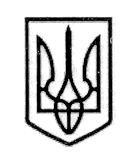 У К Р А Ї Н А СТОРОЖИНЕЦЬКА МІСЬКА РАДА ЧЕРНІВЕЦЬКОГО РАЙОНУ ЧЕРНІВЕЦЬКОЇ ОБЛАСТІВИКОНАВЧИЙ КОМІТЕТР І Ш Е Н Н Я    07 липня 2023 року                                                                         			№                                                     Керуючись Законом України «Про місцеве самоврядування в Україні», Цивільним Кодексом України, Правилами опіки та піклування, затвердженими наказом Державного комітету України у справах сім’ї та молоді, Міністерства освіти України, Міністерства охорони здоров’я України, Міністерства праці та соціальної політики України, розглянувши заяву Березкіна Ростислава Валерійовича, 30.12.1993 р.н., жителя с.Панка, вул. Забагнянська,4.Виконавчий комітет міської ради вирішив:Затвердити Висновок опікунської ради при виконавчому комітеті Сторожинецької міської ради, щодо доцільності призначення опікуном громадянина Березкіна Ростислава Валерійовича, 30.12.2003 р.н., жителя с. Панка, вул. Забагнянська, буд. 4, щодо громадянки Калинчук Марії Георгіївни, 25.07.1963 р.н., жительки с. Панка, вул. Забагнянська, буд. 4. 2. Начальнику відділу документообігу та контролю Миколі БАЛАНЮКУ забезпечити оприлюднення рішення на офіційному  веб-сайті Сторожинецької міської ради Чернівецького району Чернівецької області.3.   Дане рішення набуває чинності з моменту оприлюднення.4. Висновок опікунської ради при виконавчому комітеті Сторожинецької міської ради направити до Сторожинецького районного суду Чернівецької області.                   Продовження рішення виконавчого комітету від 07 липня 2023 року №5. Організацію виконання даного рішення покласти на начальника відділу соціального захисту населення Сторожинецької міської ради Інну МУДРАК.6.  Контроль за виконанням даного рішення покласти на першого заступника Сторожинецького міського голови Ігоря БЕЛЕНЧУКА.Сторожинецький міський голова                                   Ігор МАТЕЙЧУК Начальник відділу  документообігу та контролю	 Микола БАЛАНЮК                                                                                                Затверджено                                                                                                             рішення виконавчого комітету                                                                                                             Сторожинецької міської ради                                                                                                             від  07 липня 2023 року №___ВИСНОВОКпро доцільності призначення Березкіна Ростислава Валерійовича, 30.12.1993 р.н., опікуном над Калинчук Марією Георгієвною, 25.07.1963 р.н.           Відповідно до довідки МСЕК серії 12 ААА № 799228 виданої  18 травня 2017 року, Калинчук М.І., 1963 р.н., є особою з інвалідністю з дитинства першої групи  підгрупи «А», безтерміново. Причиною інвалідності є важкий психічний розлад, який призводить до того, що вона має обмеження життєдіяльності до самообслуговування, до орієнтації, до спілкування, до контролю за своєю поведінкою, до трудової діяльності. Не може повною мірою усвідомлювати значення своїх дій, не може керувати ними, тому потребує постійної сторонньої допомоги і контролю, у зв’язку з чим вона перебуває на обліку у лікаря-психіатра. Висновком  судово-психіатричного експерта № 597 від 07.06.2023 року підтверджено, що Калинчук М.І., 1963 р.н., на даний час хворіє хронічним психічним захворюванням, у формі важкої розумової відсталості з порушенням поведінки, в силу чого вона не може усвідомлювати значення своїх дій та не може керувати ними.          За довідкою про склад сім’ї №208 від 24.03.2023 р.н., яку надав Панківський Старостинський округ, в складі сім’ї вказані: Березкіна Ніна Георгіївна – мати, 1973 р.н(онкохвора, оперована); Березкіна Таїсія Валеріївна – сестра, 1997 р.н.; Березкін Андрій Георгійович – брат, 2000 р.н.(мобілізований до лав Збройних Сил України, в 2022 році важко поранений); Березкін Тарас Георгійович – брат, 2005 р.н.(неповнолітній) та Калинчук Марія Георгіївна - тітка, 1963 р.н..             Оскільки опікун або піклувальник призначається переважно з осіб, які перебувають у сімейних, родинних відносинах з підопічним, з урахуванням особливих стосунків між ними, можливості особи виконувати обов’язки опікуна чи піклувальника, кандидатом в опікуни за Калинчук Марією Георгієвною, є її племінник Березкін Ростислав Валерійович, який проживає у с. Панка, вул. 3абагнянська, буд. 4, Чернівецького району Чернівецької області. Він допомагає вирішувати побутові питання Калинчук М.Г., здійснює догляд за нею.           Виходячи з наведеного, з метою захисту особистих немайнових і майнових прав Калинчук М.Г., а також для піклування і створення для неї необхідних умов, здійснення за нею належного догляду, забезпечення  лікування, вважаємо за доцільне призначити опікуном Березкіна Ростислава Валерійовича, 30.12.1993 р.н., щодо Калинчук Марії Георгівни, 25.07.1963 р.н.., згідно вимог чинного законодавства. Перший заступник міського голови, Голова опікунської ради 				                     Ігор БЕЛЕНЧУК